VI городской чемпионат  по  техническому  творчествусреди обучающихся 1 – 4 классов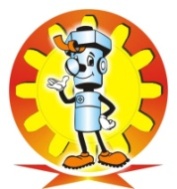 Компетенция  «Бумагопластика»Тренировочное задание Участники: 3-4 классВаша задача за 45 минут выполнить следующее задание: 1. Из белых листов бумаги сделать объемные цветы и листья, бутоны цветов. Несколько цветов разного размера.2. На бумаге самостоятельно нарисовать детали.3. Вырезать данные детали и склеить так, чтобы получились объемные цветы с листьями.Необходимые материалы и инструменты: белые листы бумаги (или ватман), простой карандаш, линейка, клей–карандаш, клей ПВА, ножницы, ластик.Примеры цветов (могут быть любые):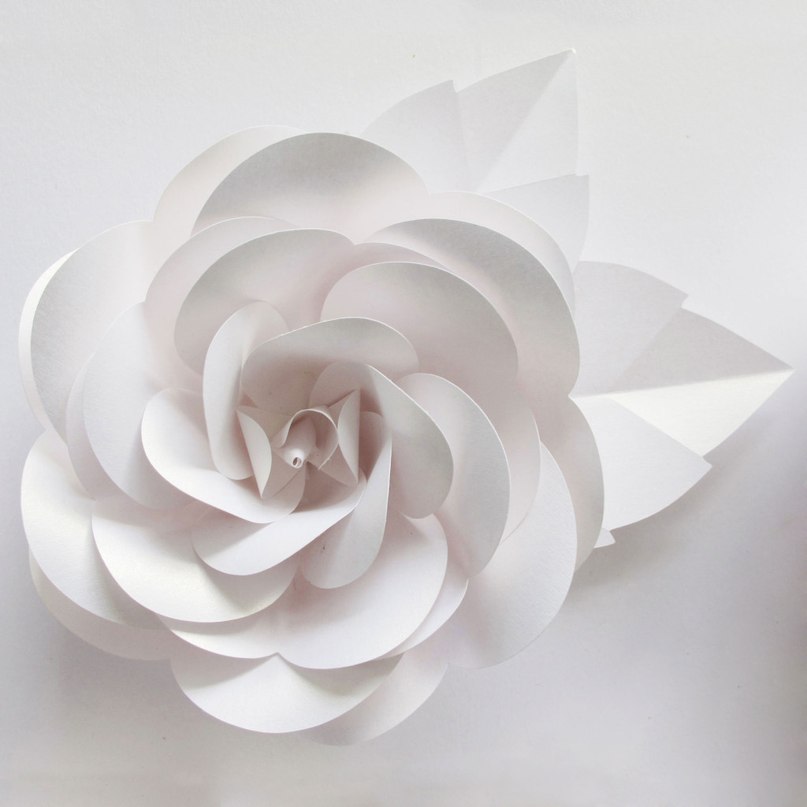 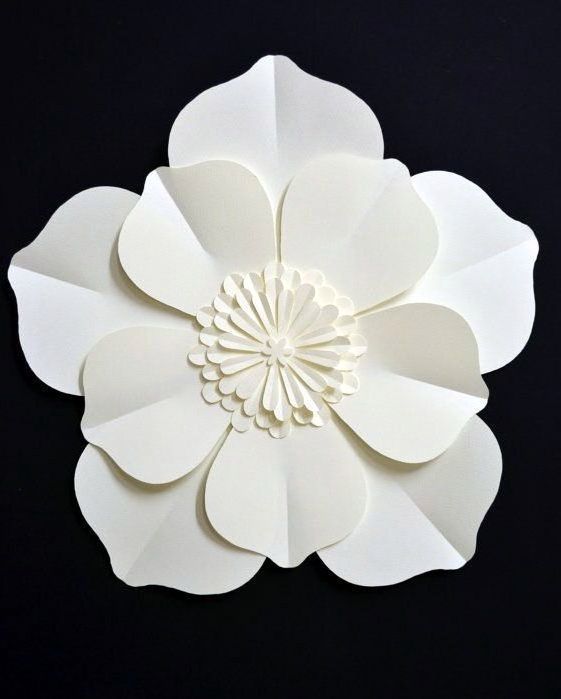 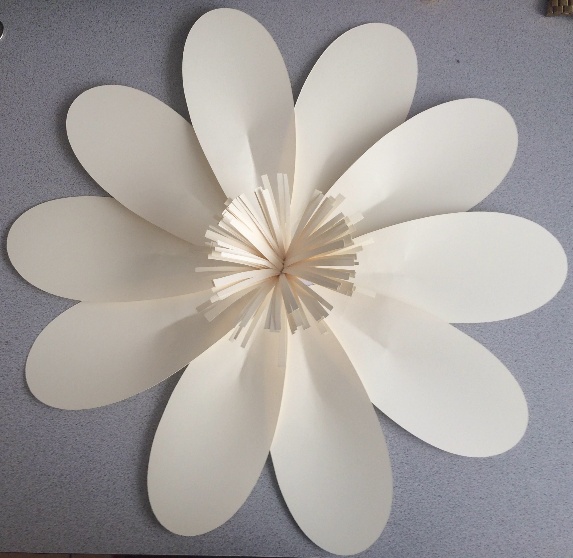 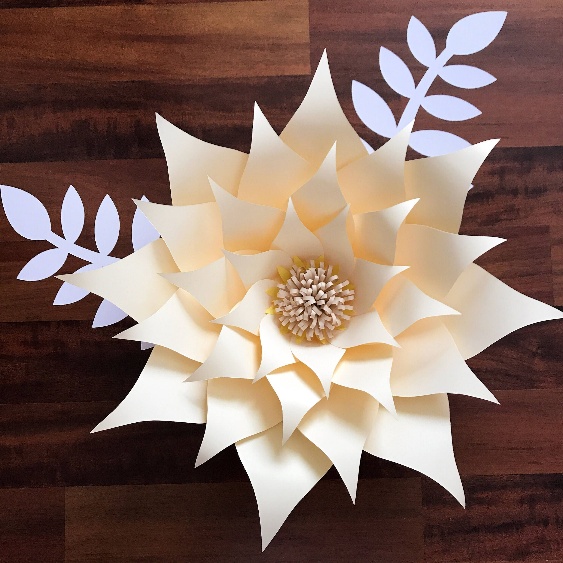 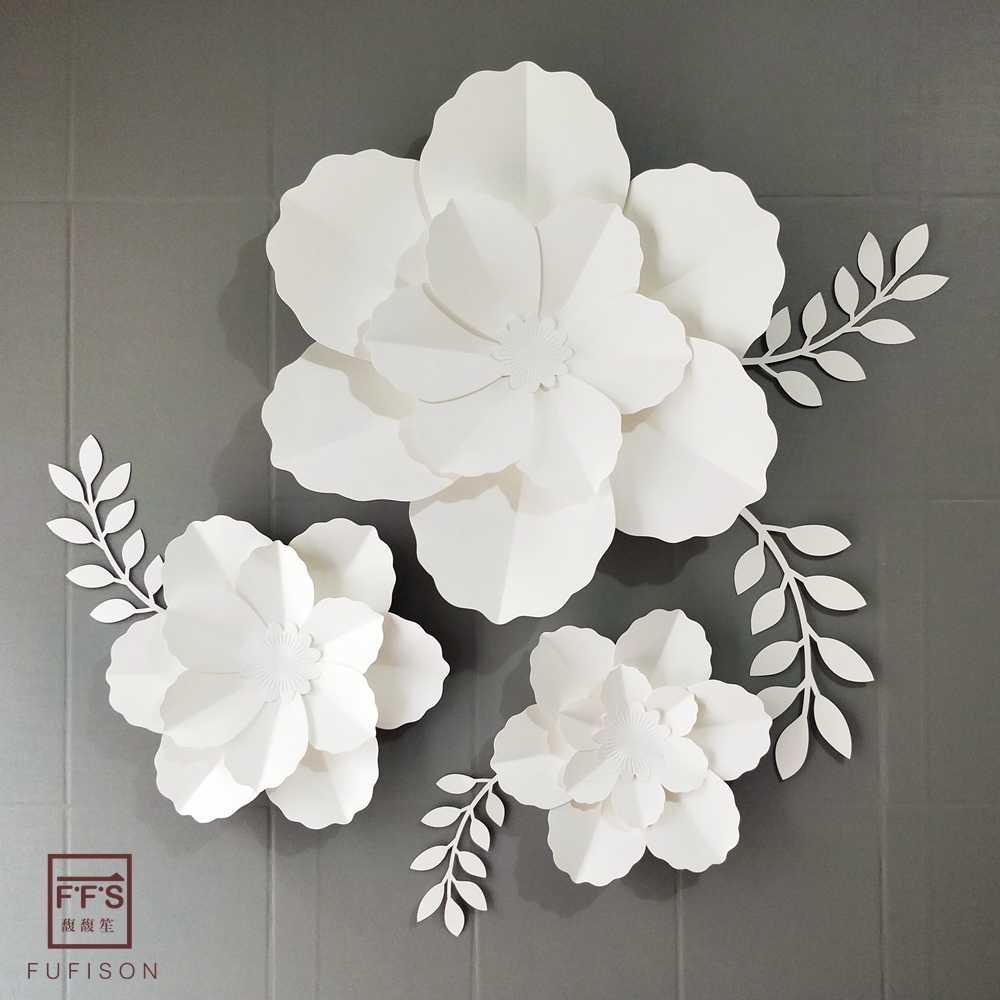 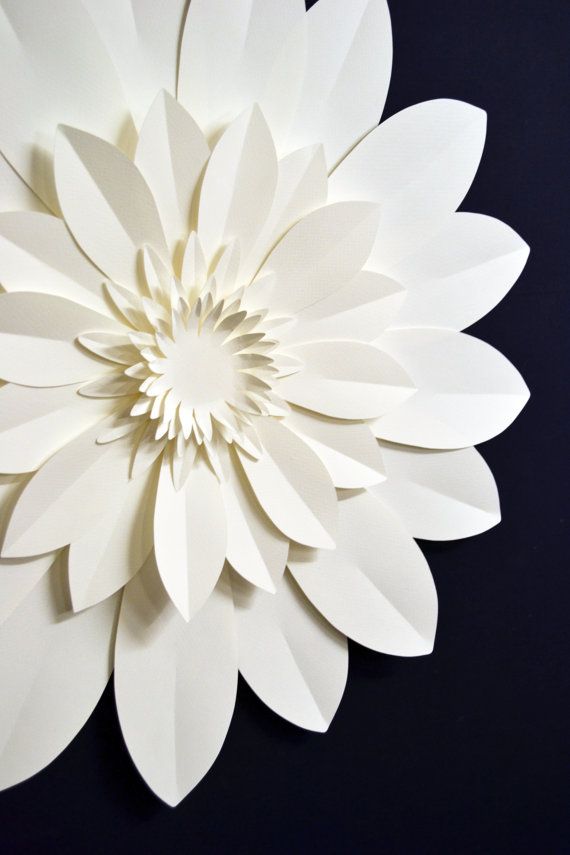 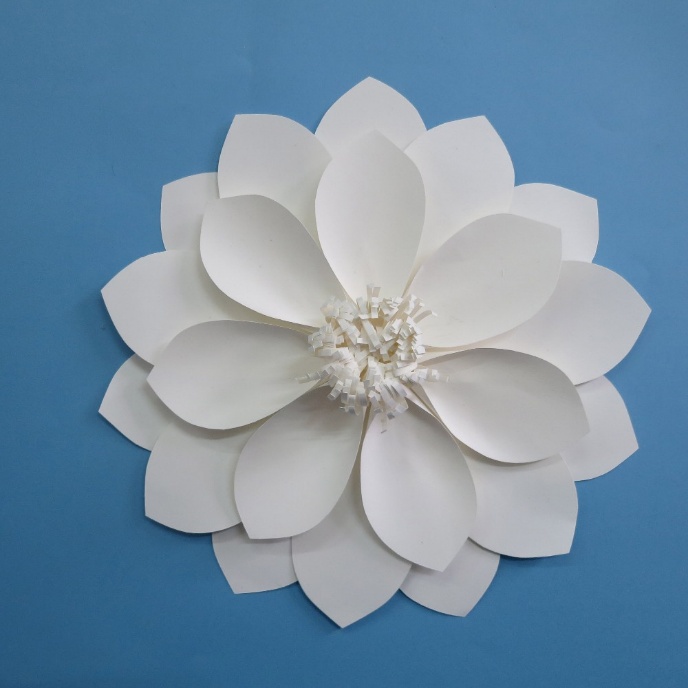 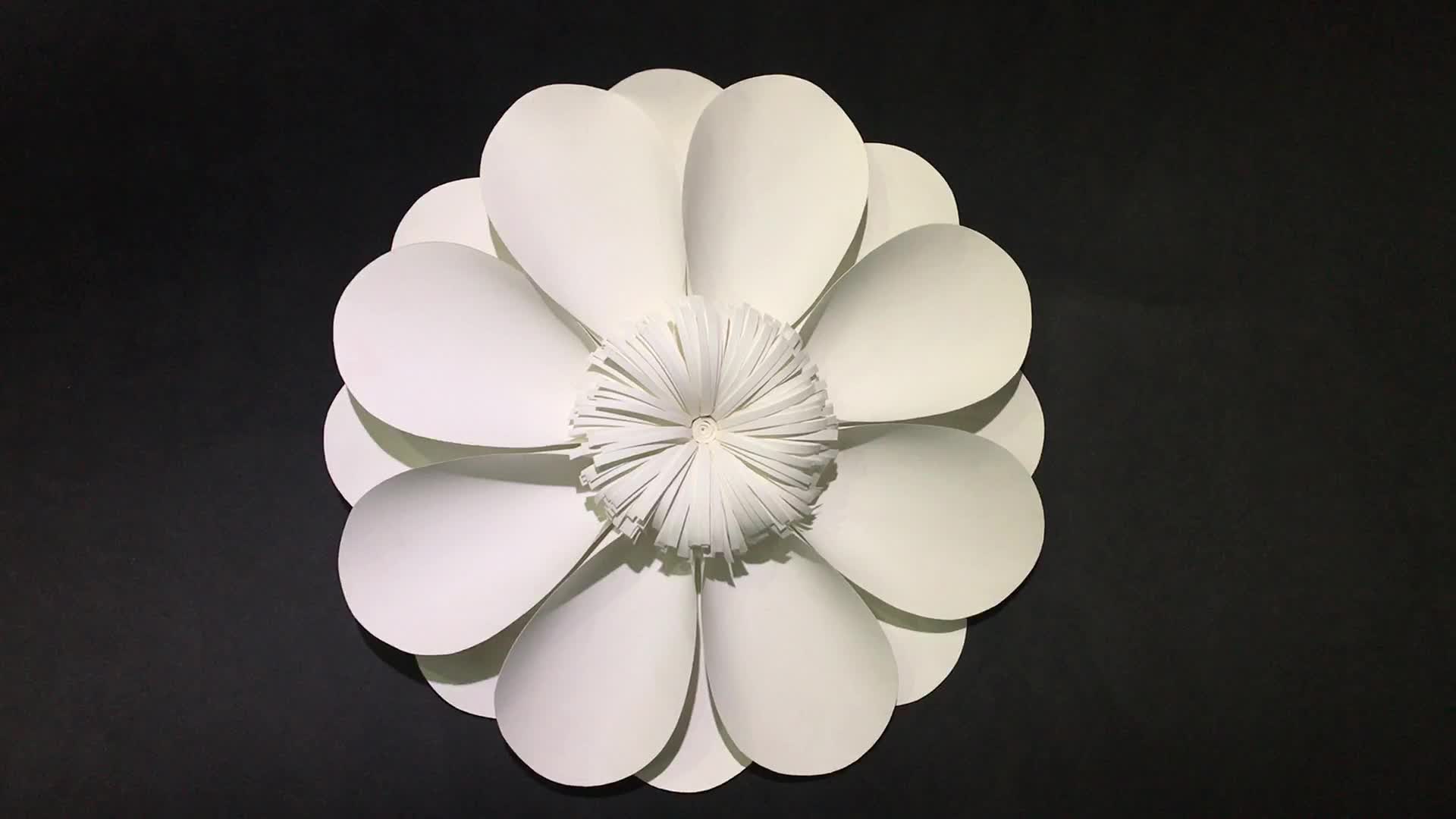 На чемпионат каждый участник приносит с собой: белые листы бумаги (нужное количество), простой карандаш, ластик, клей-карандаш или клей ПВА, ножницы, линейка, цветной картон формата А 4 (несколько листов, цвет по вашему выбору), влажные салфетки, клеенка на стол. 